ESCOLA _________________________________DATA:_____/_____/_____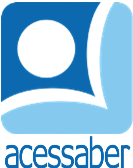 PROF:_______________________________________TURMA:___________NOME:________________________________________________________PROBLEMAS DE SOMA E SUBTRAÇÃOHoje José comprou 13 cabras para sua fazenda e ficou com 74 cabras no total. Quantas cabras ele tinha inicialmente? R: Seis meses atrás, o granjeiro tinha 137 pintinhos. 35 deles viraram galos, 14 pintinhos não sobreviveram e os demais viraram galinhas. Quantos pintinhos se transformaram em galinhas? R: Mamãe fez um peru de 5 kg, para o jantar de natal. Sabendo que sobraram 2 Kg de peru, quantos quilos foram consumidos?R: A biblioteca tem 12 cadeiras e na secretaria há 6 cadeiras a menos que na biblioteca. Quantas cadeiras há na secretaria?R: Lucas fez 5 enfeites para pendurar na árvore e Naiara fez 4 enfeites a mais que Lucas. Quantos enfeites eles fizeram juntos?R: Marcelo fez uma figura com 3 triângulos e 18 quadrados. Quantas peças ele usou para fazer a figura?R: 